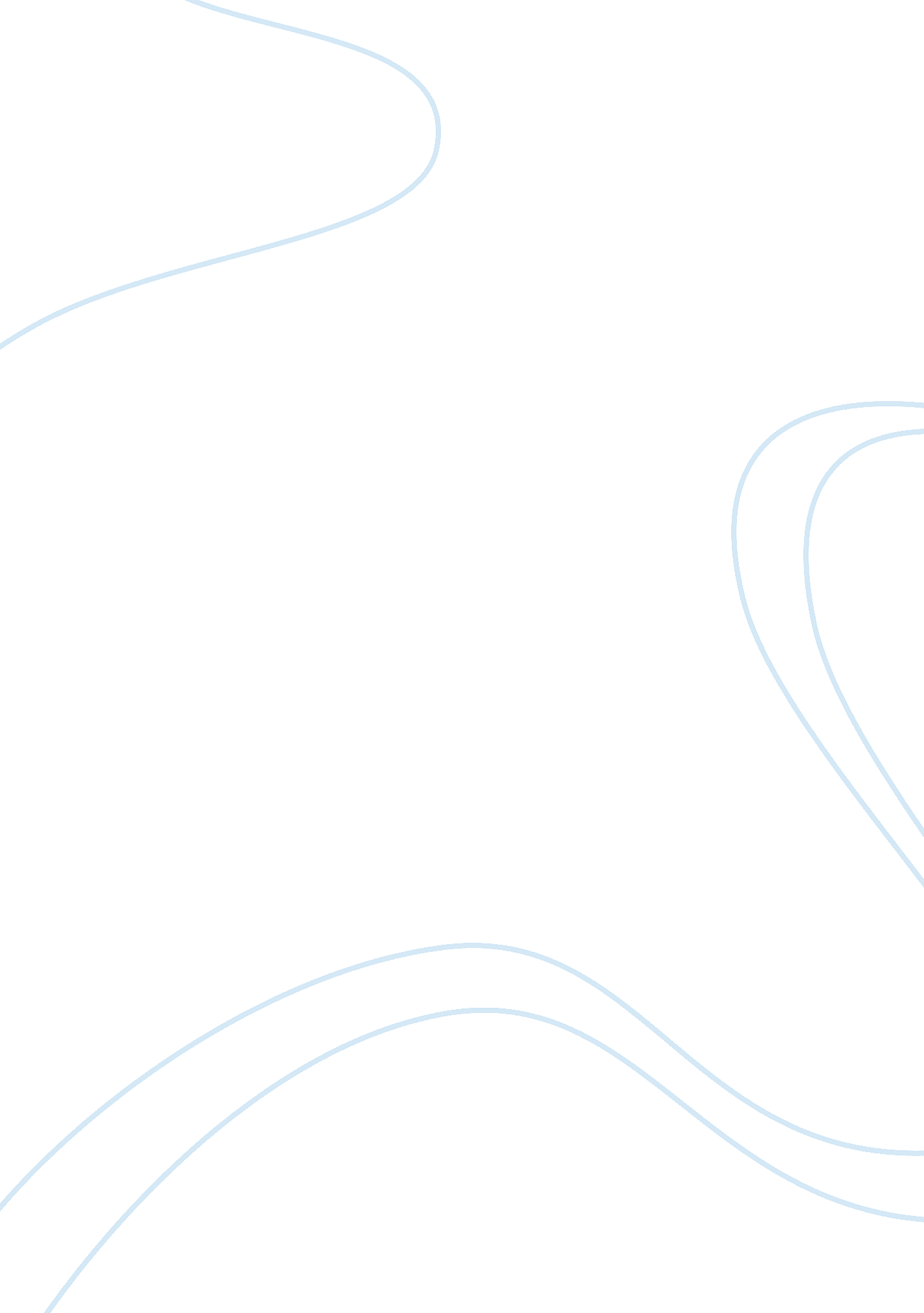 Mercutio character analysis essay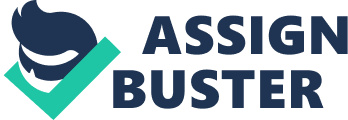 Mercutio is a humorous and opinionated character, he is also very insightful. Using symbols, I show these attributes that he possesses, also showing his development throughout the play. With the images, I included line references to support the symbols and images displayed. Also, I included a background and border to unify all the images and symbols utilized. I hope you will be able to see the character Mercutio in the poster I created. One of the symbols I chose was the theatre masks, they represent how he is dramatic and that he has more than one side to him. Mercutio has a dog face, which represents loyalty, the loyalty he had towards his friend Romeo. The sword Mercutio has in his hand represents his courage and opinionated personality, to the point of defending Romeo when Tybalt offended him. The jester hat represents Mercutio’s humorous side, like when he makes fun of Tybalt’s fashion style. Something very important to include are the line references. I included: Mercutio. Ay, ay, a scratch, a scratch (III. 1. 1597). Here Mercutio shows his strength even though he knows he is dying and also shows his sense of humour. This line is to accompany the theater mask that is smiling with blood around it. Another quote that I chose to include is: Mercutio. Help me into some house, Benvolio, or I shall faint. A plague o’ both your houses! (III. 1. 1611). Here Mercutio is saying this because he blames the feud that the Montague and Capulet families have, for his death. This quote accompanies the sad theater mask. The chess background represents the feud between the Montague and Capulet families. Mercutio is in the middle, since he is neither a Montague nor a Capulet but he is a loyal friend of a Montague, therefore he also suffers the consequences of that family feud. Please note the two different colours red and blue representing the two families and the resulting colour purple of Mercutio, who is in the middle but more on the side of the Capulets. Mercutio is an important character in the play Romeo and Juliet. Mercutio is Romeo’s loyal friend and is with him on the main events of the story until the end of his life, which he loses defending Romeo’s honour. He constantly tells Romeo and others when he doesn’t agree with their ideas, showing a firm conviction in his beliefs. Also Mercutio offers a different point of view from the other main characters, this serving as a way of understanding the story better. I like the character of Mercutio, he is sincere, funny and loyal and that is what I represented in my poster. 